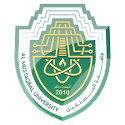 المحاضرة الرابعةاستقبال الكرةالمرحلة الثانية2023مدرسي المادةم . م أنور محمد عبيد  م.م امير فرحان اسراء سليم هادي     استقبال الكرةيمكن تقسيم مهارة استقبال الكرة على النحو الآتي:تسلم الكرةالتقاط الكرةايقاف الكرة والسيطرة عليهاتسلم الكرةويقسم الى نوعين هما:التسلم باليدين.التسلم بيد واحدة.التسلم باليدينأن استلام الكرة بكلتا اليدين هو الافضل والاكثر اماناً والاروح للاعبين وخاصة المبتدئين منهم من استلام الكرة بيد واحدة والذي نادراً ما يحدث اثناء اللعب ، ويقوم اللاعب به عندما لا تكون فرصة لتسلم الكرة باليدين.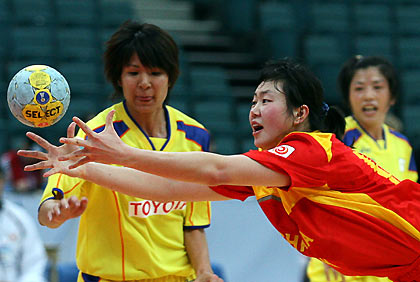 يمكننا تبعاً لدرجة ارتفاع الكرة أن نفرق بين نوعين مهمين من التسلم باليدين هما: (تسلم الكرات العالية وتسلم الكرات المنخفضة ) , وسنشرح كل نوع بالتفصيل :